MORIARTY   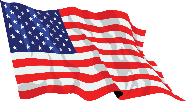 Thomas J. Moriarty, 94, born in Chicago, IL. Tom’s greatest legacy will be that of father of nine, grandfather of twenty-two and great grandfather of fourteen!!! Beloved husband and very best friend of Lorraine C. (Crawford) Moriarty of 70 years; proud Dad of Thomas (Lynette See), Edward (Joyce), William (Maureen), Patricia (Michael) Piasecki, John (Andrea), Mary (Gary) Vonck, James, Katherine (Steven) Kaufman, and Susan (Michael) Kerwin; fond Grandpa of Erin, Matt, Kara, Dan, Katie, Kelly, Kevin, Brian, Michael, Paige, the late Lindy, Morgan, Cole, Sienna, Caroline, Brian, Brad, Matt, Jake, Josh, Myles and Tom; proud Great Grandpa of Joey, Dominic, Conor, Brady, Finn, Jack, Ella Mae, Jacob, Nathan, John, Rowan, Iris, Arthur and Theodore.   Loving son of the late Thomas "Con" and Bridget (Flaherty) Moriarty. Devoted brother of Gerald P. (Mary Anne), Robert V., the late Fr. James F., the late John E. (Lynn), the late Edward P. (Jean), the late Marie B. (the late John) Cummings, and the late Myles T. (the late Donna).  Brother-in law and cherished friend of Sister Lorraine Crawford. Cousin and great friend of the late Sister Joseph Sullivan. Fond uncle of many nieces and nephews and grand nieces and nephews.Tom was honored to serve his country as a member of the U.S. Navy during World War II. For 43 years, Tom was the Executive Director of the Funeral Directors Services Association of Greater Chicago.  He also served for 52 years on the Benefits Fund Board of Trustees for Teamsters Local 727.  Visitation Monday 3:00pm-9:00pm at Curley Funeral Home (Heeney-Laughlin Directors) 6116 W. 111th St., Chicago Ridge, IL 60415. Family and friends will meet on Tuesday at Most Holy Redeemer Church, 9525 S. Lawndale Ave., Evergreen Park, IL 60805 for Mass of Christian Burial at 10:30am. Interment St. Mary Cemetery. Memorials to the Sisters of the Institute of the Blessed Virgin Mary, P.O. Box 508, Wheaton, Illinois, 60187, will be deeply appreciated. Funeral Info: Heeney-Laughlin Funeral Directors 708-636-5500 or www.heeneyfh.com.